Rainforest Pictures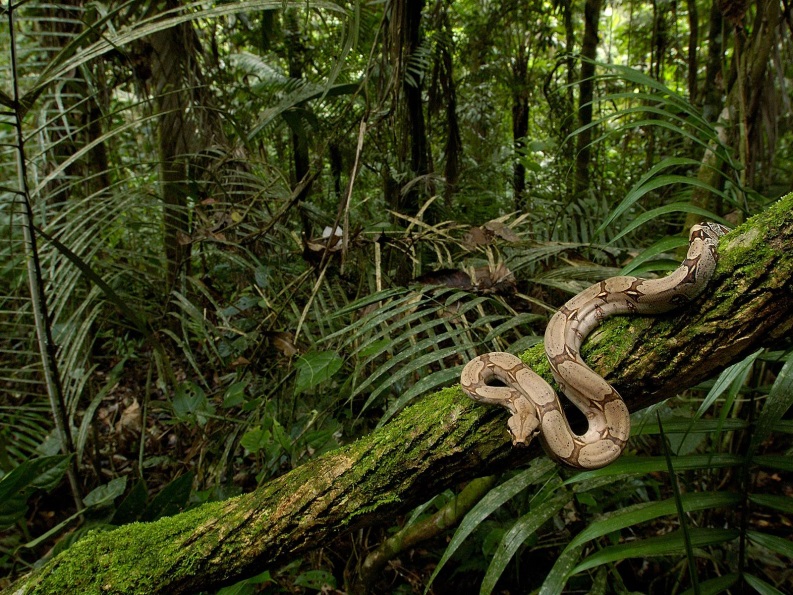 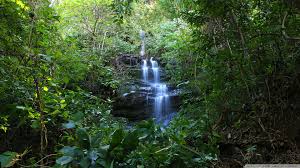 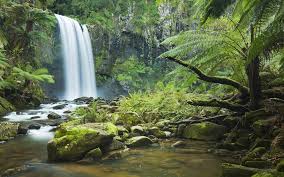 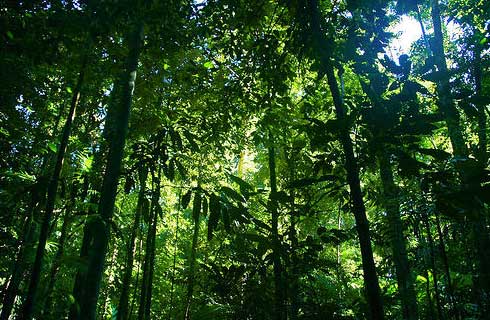 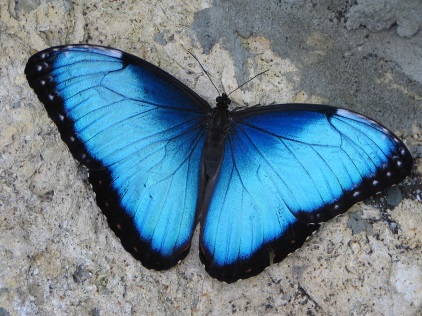 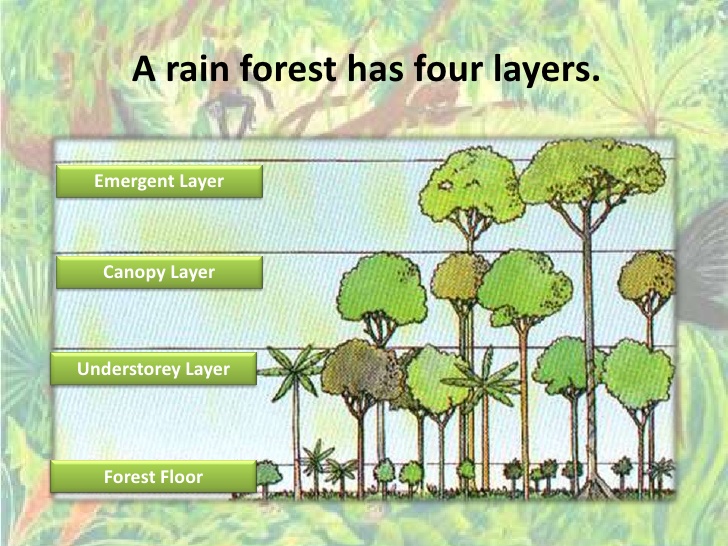 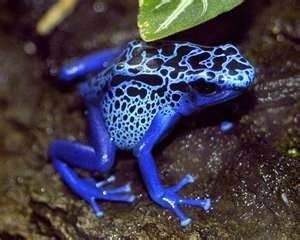 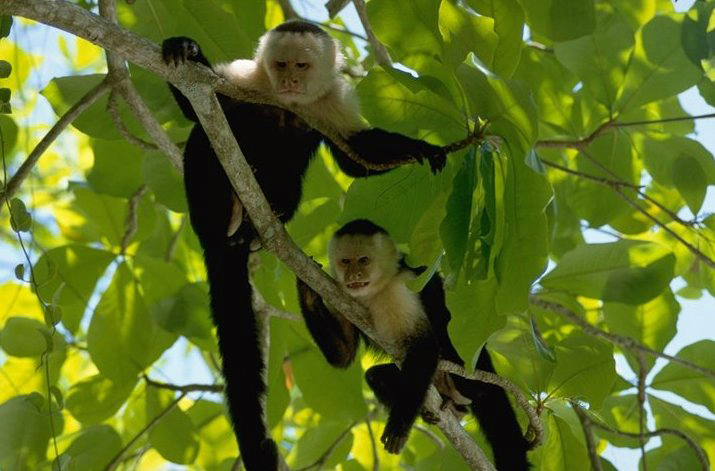 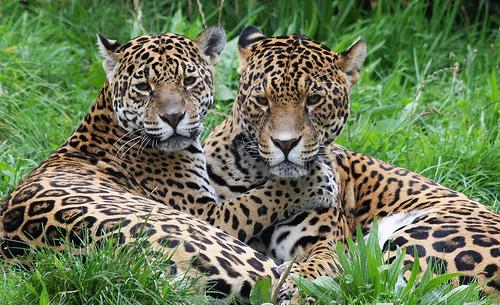 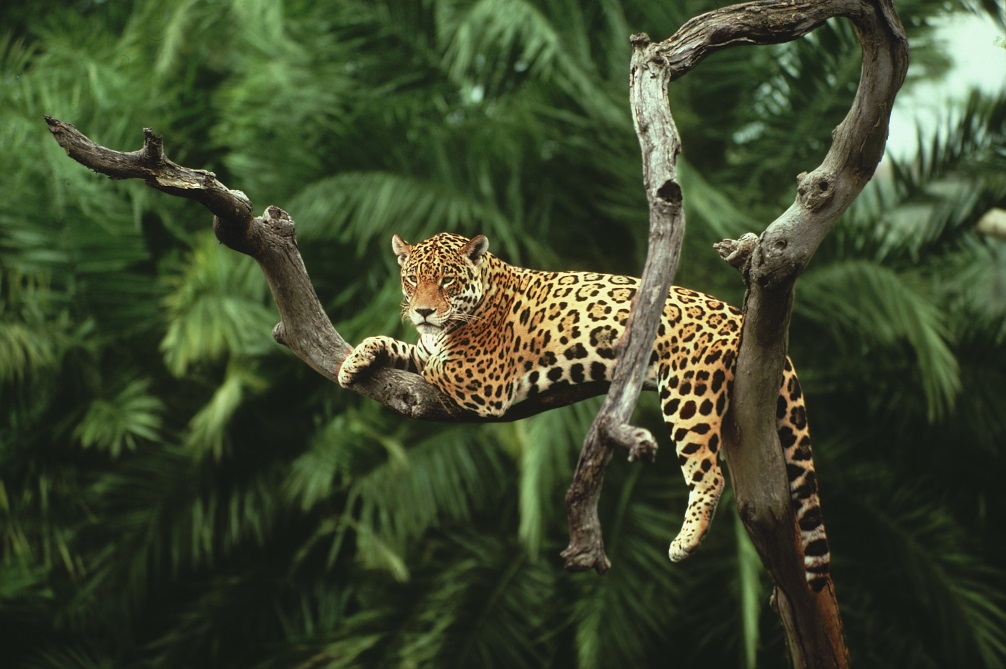 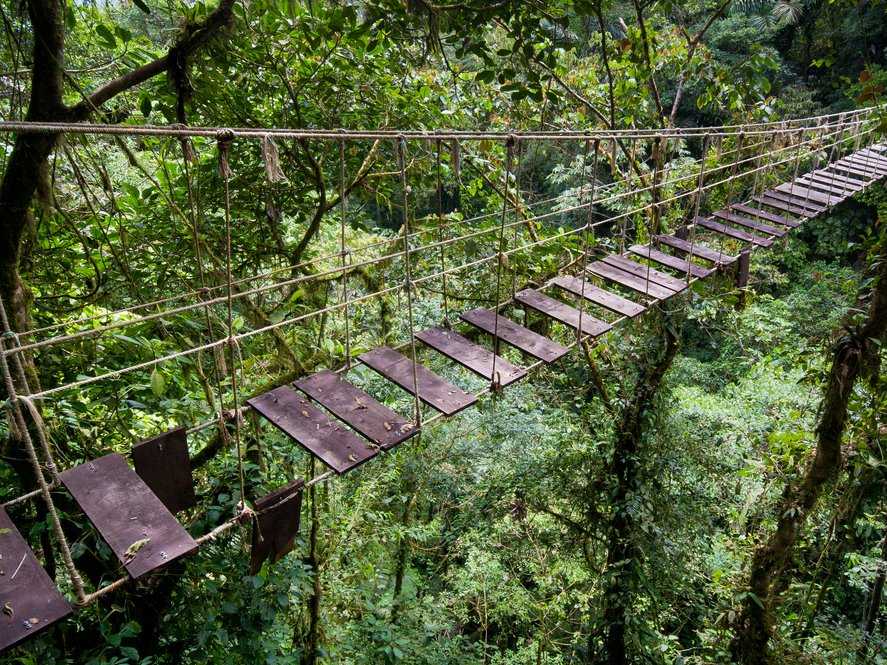 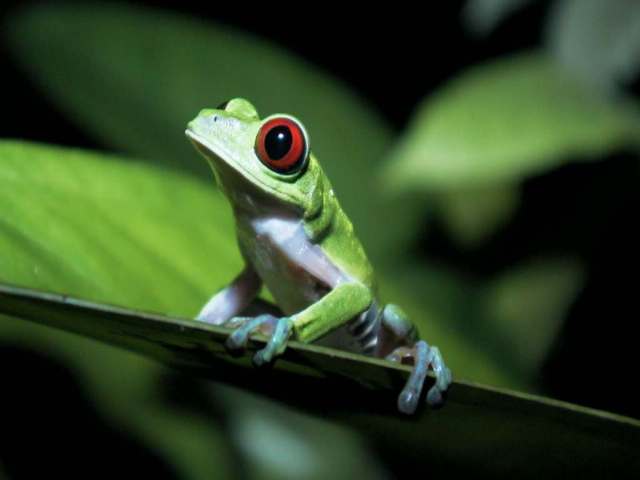 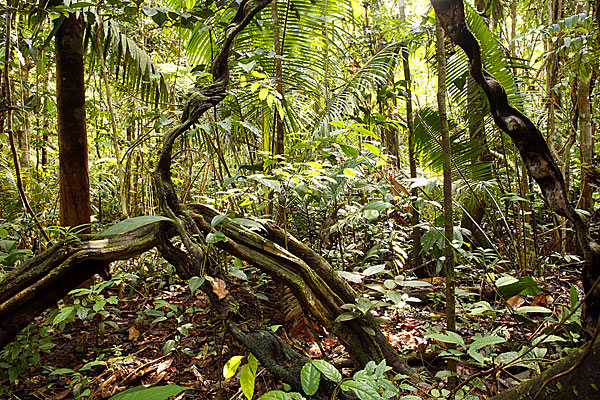 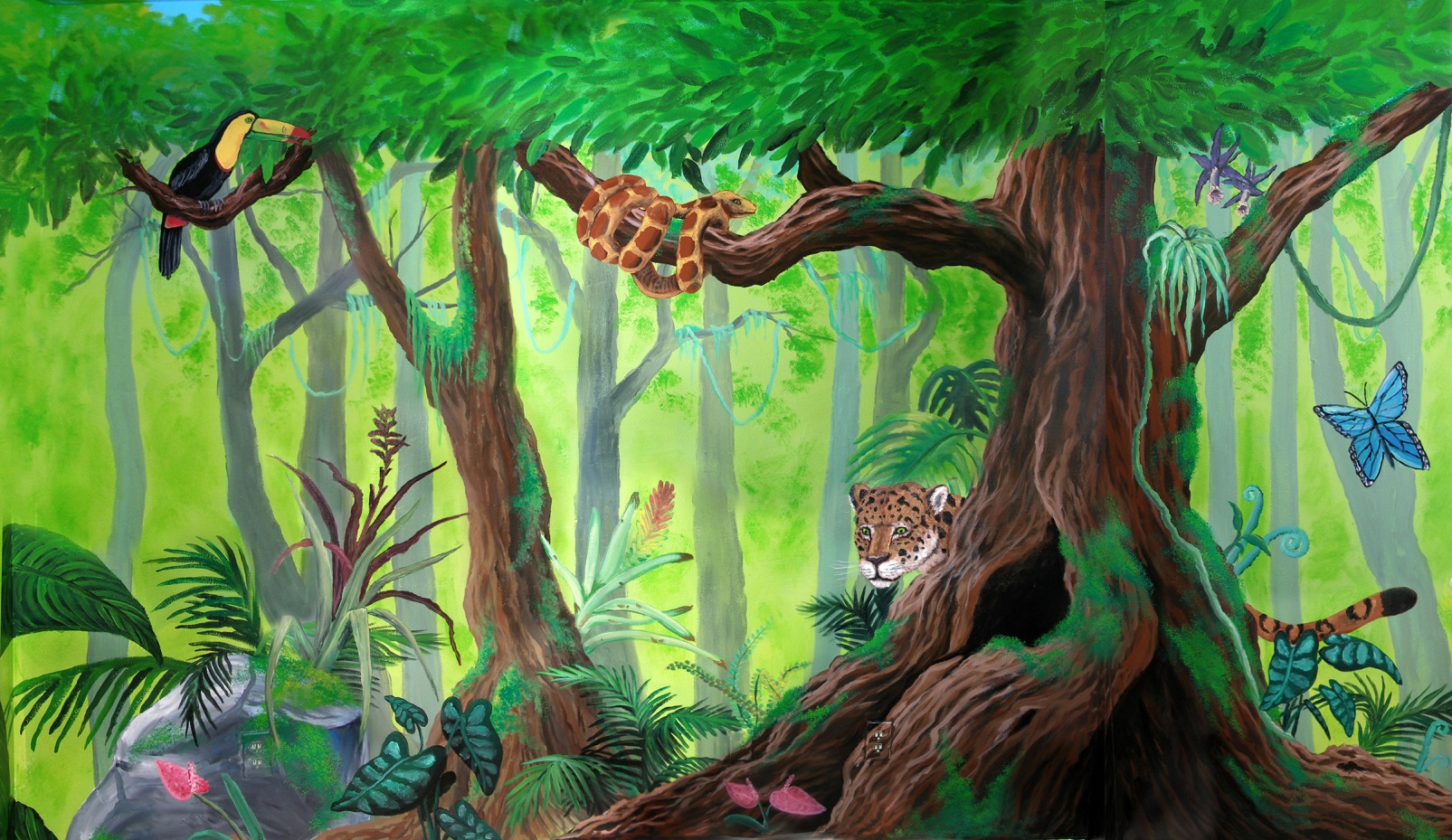 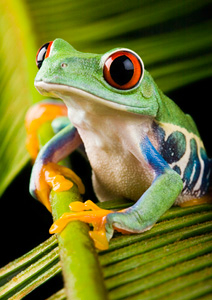 